SELECTION PROCESS OF FOREIGN CANDIDATES TO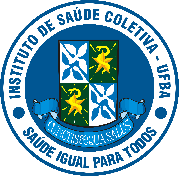 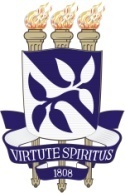 GRADUATE PROGRAM IN COLLECTIVE HEALTHMASTERS AND DOCTORATEINSTITUTO DE SAÚDE COLETIVAFEDERAL UNIVERSITY OF BAHIAAPPLICATION FORM 2020Name (complete):Passport (country, number, city and expiration date):Full address, including zip code:Telephone contacts:Electronic addresses (email):Completed undergraduate degree (course, institution, year):Course (choose only one):___ Master___ PhDResearch area (choose only one):____ Epidemiology ____ Health Planning and Management____ Social Sciences in Health